МИНИСТЕРСТВО СЕЛЬСКОГО ХОЗЯЙСТВА, ПИЩЕВОЙ И ПЕРЕРАБАТЫВАЮЩЕЙ ПРОМЫШЛЕННОСТИ КАМЧАТСКОГО КРАЯПРИКАЗ № 29/г. Петропавловск-Камчатский			             «   »                       2020 годаВ целях уточнения отдельных положений приложения 1 к приказу Министерства сельского хозяйства, пищевой и перерабатывающей промышленности Камчатского края от 27.01.2014 № 29/14 «Об утверждении Порядка предоставления субсидии на возмещение предприятиям пищевой и перерабатывающей промышленности Камчатского края части затрат на приобретение оборудования и автотранспорта» (далее – Приказ) ПРИКАЗЫВАЮ:В приложение 1 к Приказу внести следующие изменения:подпункт «д» пункта 1 части 7 после слова «средства» дополнить словами «и (или) выписку из электронного паспорта транспортного средства»;абзац первый части 8 дополнить словами «, сведения из электронного паспорта транспортного средства».2. Настоящий приказ вступает в силу через 10 дней после дня его официального опубликования и распространяется на правоотношения, возникшие с 01 января 2020 года.Врио министра	                                                                                         В.П. Черныш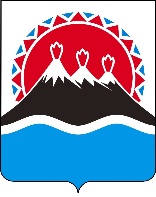 О внесении изменений в приложение 1 к приказу Министерства сельского хозяйства, пищевой и перерабатывающей промышленности Камчатского края от 27.01.2014 № 29/14 «Об утверждении Порядка предоставления субсидии на возмещение предприятиям пищевой и перерабатывающей промышленности Камчатского края части затрат на приобретение оборудования и автотранспорта»